13e Prix CAP48 de l’Entreprise Citoyenne - Edition 2018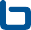 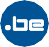 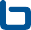 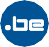 CANDIDATURE POUR LES ENTREPRISES PRIVÉES INTRODUCTIONNous vous remercions de joindre au dossier toute information utile pour étayer la candidature (photos, documentation, journal d’entreprise). Nous insistons pour que chaque entreprise candidate soit en ordre à l’égard de l’ONSS et de la TVA.DEMANDEUR (SOCIÉTÉ) :CANDIDATURENature de la candidature :	Emploi : maintien et politique d’embauchePolitique active d’accessibilité de services Financement d’initiatives de terrainNature du handicap concerné par la réalisation :IDENTIFICATION DU DEMANDEURSIÈGE SOCIALNom :Adresse :	Code postal :	             Localité :SIÈGE(S) D’EXPLOITATIONNom : Adresse :Code postal :	Localité :Nom : Adresse :Code postal :	Localité :DONNÉES ADMINISTRATIVESForme juridique : SA			 SPRL   SCRLASBLAUTRE :                        Registre de commerce à : N° TVA :Sous le n° :Nomenclature NACEBEL  :            Documents à joindre en annexe :	Structure de l’actionnariatDernier bilanPRÉSENTATION DE L’ENTREPRISEDes données complémentaires peuvent être présentées sous forme d’annexe au présent formulaireQUELLE EST L’AMBITION SOCIÉTALE DE L’ENTREPRISE ET COMMENT SE TRADUIT-ELLE ?PRÉSENTATION DE L’ACTIONPERSONNE DE CONTACTNom :Fonction :Adresse :Code postal :	Localité :Tél. : Email :Fax :DESCRIPTION DE L’ACTIONPour le domaine de l’emploi : descriptif du/des poste(s), des aménagements réalisés, des nouvelles pratiques en termes d’accompagnement, de procédures, de gestion du temps de travail.Pour le domaine de l’accessibilité : descriptif des aménagements réalisés au sein des espaces et services pour rencontrer les besoins des personnes handicapées.Pour la solidarité : descriptif des mesures pour développer la participation des personnes handicapées.MOTIVATION : POURQUOI VOUS ÊTES-VOUS INVESTIS DANS CETTE ACTION ?INTÉGRATION DE L’ACTION DANS LA STRATÉGIE DE L’ENTREPRISEObjectif de l’action au sein de l’entreprise :Nombre de personnes concernées par la mise en place du projet :Les bonnes pratiques utilisées par votre entreprise dans la gestion des ressources humaines ont-elle permis une intégration facilitée de travailleurs handicapés ?L’intégration et/ou le maintien à l’emploi de personnes handicapées vous a-t-il permis de mettre en place des bonnes pratiques utiles à la gestion des ressources humaines ? Lesquelles ?QUELS SONT LES MOYENS OPÉRATIONNELS ET/OU FINANCIERS MIS EN PLACE ?EN QUOI L’ACTION APPORTE UNE VALEUR AJOUTÉE À L’ENTREPRISE ?(impact sur le personnel, sur les clients, et sur l’organisation de l’entreprise)L’ACTION SE POURSUIT-ELLE AU SEIN DE L’ENTREPRISE ? QUEL SERA SON DÉVELOPPEMENT ?LE PROMOTEUR DU PROJET A-T-IL ÉTÉ ACCOMPAGNÉ PAR DES EXPERTS, DES ASSOCIATIONS OU DES PARTENAIRES SOCIAUX ?CETTE INITIATIVE EST-ELLE REPRODUCTIBLE DANS D’AUTRES ENTREPRISES ?AUTRES REMARQUES À L’ATTENTION DE CAP48DONNÉES CHIFFRÉES SPÉCIFIQUES AUX  ACTIONSNombre de personnes :ETP :Investissement total pour l’accessibilité : Investissement total de l’entreprise :Financement d’initiatives d’insertion :AIDES DES AUTORITÉS (RÉGIONALES, FÉDÉRALES, INTERNATIONALES)Préciser les aides antérieures des 3 dernières années ainsi que les aides en cours pour le projet concerné : sujet, période, budget, type d’aide et volume, partenariatANNEXEPRÉSENTATION CHIFFRÉEChiffre d’affaire annuel :Résultat net : Fonds propres :Personnel total (nombre de personnes) :Personnel total (ETP) :